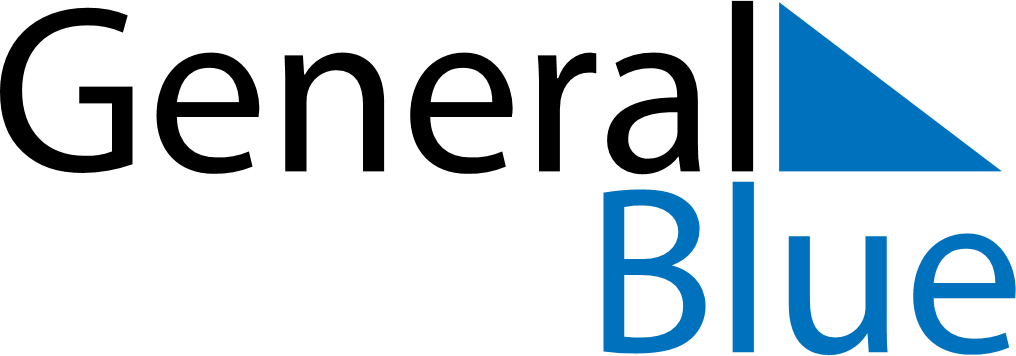 Chile 2023 HolidaysChile 2023 HolidaysDATENAME OF HOLIDAYJanuary 1, 2023SundayNew Year’s DayApril 7, 2023FridayGood FridayApril 9, 2023SundayEaster SundayMay 1, 2023MondayLabour DayMay 21, 2023SundayNavy DayJune 29, 2023ThursdaySaints Peter and PaulJuly 16, 2023SundayOur Lady of Mount CarmelAugust 15, 2023TuesdayAssumptionSeptember 18, 2023MondayNational holidaySeptember 19, 2023TuesdayArmy DayOctober 12, 2023ThursdayColumbus DayOctober 27, 2023FridayReformation DayNovember 1, 2023WednesdayAll Saints’ DayDecember 8, 2023FridayImmaculate ConceptionDecember 25, 2023MondayChristmas DayDecember 31, 2023SundayNew Year’s Eve